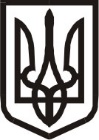 Виконавчий комітет Нетішинської міської радиХмельницької областіР О З П О Р Я Д Ж Е Н Н Я18.06.2024					Нетішин		              № 329/2024-рк Про призначення  Гарбар М.А.Відповідно до частини 2,  пункту 20 частини 4 статті 42 Закону України  «Про місцеве самоврядування в Україні», пункту 2 частини 1 статті                        23 Кодексу законів про працю України, статей 10, 11, 14 та 15 Закону України «Про службу в органах місцевого самоврядування», абзацу                                          3 частини 9 статті 9, частин 5, 6 та 7 статті 10 Закону України «Про правовий режим воєнного стану», зі змінами, рішення сорок четвертої сесії Нетішинської міської ради VIІІ скликання від 26 січня 2024 року                         № 44/2105 «Про структуру та загальну чисельність виконавчого комітету Нетішинської міської ради»,  розпорядження міського голови від 21 травня 2024 року № 274/2024-рк «Про затвердження штатного розпису виконавчого комітету Нетішинської міської ради», розпорядження міського голови від                 27 грудня 2023 року № 574/2023-рк «Про здійснення повноважень Нетішинського міського голови»:	1. ПРИЗНАЧИТИ ГАРБАР Мирославу Андріївну на посаду головного спеціаліста з питань запобігання та виявлення корупції апарату виконавчого комітету Нетішинської міської ради від 20 червня 2024 року, без конкурсного відбору, за строковим трудовим договором на період дії воєнного стану до призначення на посаду головного спеціаліста з питань запобігання та виявлення корупції апарату виконавчого комітету Нетішинської міської ради за конкурсною процедурою, але не пізніше 12 місяців з дня припинення чи скасування воєнного стану, з посадовим окладом відповідно до штатного розпису виконавчого комітету Нетішинської міської ради.Підстава: 	- заява Мирослави ГАРБАР від 18 червня 2024 року.2. ПРИСВОЇТИ ГАРБАР Мирославі Андріївні 13 (тринадцятий) ранг посадової особи місцевого самоврядування у межах шостої категорії посад.	3. Стаж служби в органах місцевого самоврядування, за записами у трудовій книжці ГАРБАР Мирослави Андріївни (АН № 679318 від                           12 листопада 2020 року), відсутній.Секретар міської ради							   Іван РОМАНЮКЗ розпорядженням ознайомлена:Гарбар М.А.				                         «___»_________2024 року